covid19 : le vrai va t’il disparaître ?« Tout savoir serait superflu si l’essence des choses et leurs formes phénoménales coïncidaient directement » Karl MarxCi-joint quelques analyses pertinentes sur la période dans laquelle nous sommes rentrés. Nous subissons un tel matraquage étatique et une telle intense mascarade médiatique… digne des pays de l’Est des années 70; Malgré tout ce chaos d’indistinction apparent, il y a cependant une bonne nouvelle : il y a déjà quasiment tous les éléments de réponses pour comprendre et analyser … La bonne et la mauvaise nouvelle est que le futur s’annonce « en rupture » du présent, pour ainsi s’arracher du passé. Nous sommes à la veille d’une énorme bifurcation dont l’issue est encore incertaine.Voici donc un ensemble de liens de conférences et surtout de livres les plus pertinents afin de comprendre le Tout qui s’annonce; Pour les plus motivés, cela prendra des mois, voire des années (en particulier pour Hegel et Marx)…Même si certaines analyses suivantes prises unitairement peuvent présenter des faiblesses ou des angles morts, l’important est de les assembler tel un immense puzzle; la vision du Tout devient alors totalement cohérente avec comme toile de fond l’histoire qui se répète à nouveau et comme disait Marx : celui qui ne connait pas l’histoire est condamné à la revivre. (Je ne parlerais ici pas du 11/09 tellement il y a à dire aussi sur cette  mystification étatique). Parmi les différentes réflexions qui vont suivre, le plus difficile sera donc de les relier: analyses scientifiques, analyses historiques et surtout philosophiques. La vraie philosophie étant la discipline qui amène toutes les réponses qualitatives contrairement à la science : la science s’étant coupée de son essence, elle n’est devenue au fil des siècles qu’une forme d’obscurantisme. Il reste à retenir que celui qui va le plus loin dans l’analyse étant le vrai philosophe Francis Cousin, qui aura déjà marqué ce siècle quoi qu’il arrive. En conclusion, dans cette période, Tout ce qui est présenté comme vrai spectaculairement est forcément faux et … inversement…Dans cette première liste, quelques liens/vidéos de conférences et débats les plus pertinents :(Attention Youtube censure et supprime des liens depuis déjà des mois, pas d’étonnement si certains liens ne fonctionnent plus…)= = = =En guise d’introduction, vidéo de JJ Crevecoeur du 5 Oct annonçant le re-confinement du 28 oct :http://fpoinsot.free.fr/Marx/CDL58Aspect scientifique :Montagnier (ancien prix nobel) : évoque le labo p4 + 5Ghttps://www.youtube.com/watch?v=qSWCLHIOiMohttps://www.youtube.com/watch?v=tqP2cckprK4Le documentaire de la « Mémoire de l’eau » : https://vimeo.com/222406655 nous amène la question de la corrélation entre le covid et la nécessité de la 5G (voir vidéos de Crevecoeur et Icke plus loin).Le projet : https://www.youtube.com/watch?v=PtJCGwJRYH8&t=316sBrevet Microsoft (666, marque de la bête…) :https://www.agoravox.fr/tribune-libre/article/apprenons-a-lire-un-brevet-cas-224722https://www.youtube.com/watch?v=yZOouqtSJ7oLa généticienne Alexandra Henrion-Caudehttps://www.youtube.com/watch?v=lvO5LN3Wx44https://www.youtube.com/watch?v=c3V6DxmOy8oArrestation du professeur Fourtillan en mai 2021 ; historique des vidéos :http://www.verite-covid19.fr/Aspect politique/géopolitique :Kemi Seba (Vue d’Afrique) : https://www.youtube.com/watch?v=6KyagrAIRlkhttps://www.youtube.com/watch?v=ZkWqO9D4rr0 https://www.youtube.com/watch?v=bCmMQNXICKMRivotril : l’euthanasie en marche… https://www.youtube.com/watch?v=KcS_48ueSCwKadhafi à l’ONU : prémonitoire…https://www.youtube.com/watch?v=eB4L0iSuhZkLaurent Alexandre à l’X: le problème des surnuméraires ou des inutiles https://www.youtube.com/watch?v=kyLysKUMyyUJancovici fin 2019 cours à l’école des Mines (facile d’accès) : il y a 8 conférences mais la 1ère est la plus pertinente : elle annonce déjà les immenses bouleversements des années qui viennent : https://www.youtube.com/watch?v=xgy0rW0oaFI&t=4962s La 5ième avec l’équation de kaya à  46’40: https://www.youtube.com/watch?v=PEY6LmscKc4&t=3050s  Bill Gates présentant la même équation https://www.youtube.com/watch?v=KUsSPKzvFo4 https://www.youtube.com/watch?v=RIlh1MT9WsQ (dans cette vidéo le chiffre de 500 millions est évoqué, pas par pur hasard : http://echelledejacob.blogspot.com/2020/01/les-georgia-guidestones.html)(Remq : Jancovici préconise dans une interview récente  1 covid par an !)Yves Cochet en 2011 : https://www.dailymotion.com/video/xjix3nhttps://www.youtube.com/watch?v=3NCrj_fa2hULe colonel Russe Vladimir Kvachkov sur le Covid :https://blogs.mediapart.fr/guy-boulianne/blog/140620/le-colonel-vladimir-kvachkov-du-gru-expose-l-agenda-du-nouvel-ordre-mondialAspect historique & philosophique :Francis Cousin, le philosophe qui pousse le plus loin l’analyse (il existe de nombreuses autres interviews depuis 10 ans environ) :http://guerredeclasse.fr/2020/03/30/radio-gdc-critique-de-lactualite-de-mars-2020-spectacle-du-coronavirus-et-crise-du-capital/   (son mauvais au début)http://guerredeclasse.fr/2020/05/25/radio-gdc-critique-de-lactualite-et-des-temps-presents-mai-2020-mensonge-terroriste-etatique-du-coronavirus-crise-economique-cataclysmique-et-retour-de-la-lutte-de-classe-radicale/  vidéo supprimée par youtuberemise en ligne ici :http://guerredeclasse.fr/2020/09/06/censure-youtube-remise-en-ligne-de-lemission-dactualite-de-mai-2020/http://guerredeclasse.fr/2020/07/21/radio-gdc-limposture-anti-raciste-et-autres-diversions-pour-casser-la-lutte-de-classe/Pour aller plus loin dans l’analyse de l’histoire et le retour de la lutte de classe en France:https://www.youtube.com/watch?v=IQ2gFO-_h0Uhttps://www.youtube.com/watch?v=QCvm3YoC-GIhttps://www.youtube.com/watch?v=oyWInqsEdNk&list=ULyoxSVOQkZAc&index=113archives entretiens :https://www.youtube.com/c/Aufhebung/videoshttps://www.youtube.com/channel/UCu8TI72yAizjcQceOeodLTA/videoshttps://www.youtube.com/channel/UCyh9foQz_ElDoPC7lPg4qMg/videosAutres réflexions lanceurs d’alertes depuis plus d’une décennie:Jean-Jacques Crevecoeur (ancien Physicien) dont de nombreuses vidéos ont été supprimées par youtube (la censure est aussi sur le net) ; Il convient d’y prêter attention…https://www.youtube.com/user/promethee1961/videosLa N°45 qui vient d’être supprimée est dispo ici : http://fpoinsot.free.fr/Marx/CDL45.mp4MAJ 10/08 : sa chaine youtbe a été fermée il y a quelques jours. On peut trouver tous les entretiens ici : https://formations.emergences.net/products/chaine-privee-gratuite-de-jjc/categories/2318138Vous pouvez utiliser mon compté d'accès: login: fpoinsot@yahoo.com  password: CachouCachouDavid Icke https://www.alterinfo.net/Revelations-explosives-de-David-Icke-sur-la-pandemie-bidon-videos_a154850.htmlClaire Severachttps://www.egaliteetreconciliation.fr/L-Heure-la-plus-sombre-no3-Emission-du-14-septembre-2015-34952.htmlhttps://www.youtube.com/watch?v=LeVN3q6ZHUwLivre : T. Casasnovas (ancien ingénieur) analyse la pertinence ou non des vaccins :https://www.youtube.com/watch?v=86mppvuskK8Alain Soral : en prison ? pour ces vidéos sur le Coronavirus : chaine youtube suppriméehttps://www.egaliteetreconciliation.fr/Soral-a-presque-toujours-raison-Episode-16-edition-speciale-disponible-pour-tous-60447.htmlhttps://www.egaliteetreconciliation.fr/Soral-a-presque-toujours-raison-Reflexions-sur-le-couillonavirus-58725.htmlLe documentaire Hold-up :https://www.youtube.com/watch?v=ojP-1Jb5Y7E&feature=emb_titleSujets annexes :Traçage de la population via la vaccinationhttps://www.sciencesetavenir.fr/sante/e-sante/un-carnet-de-vaccination-invisible-sous-la-peau_139973https://www.lci.fr/sciences/il-devient-fluorescent-lorsqu-on-pointe-un-smartphone-demain-un-carnet-de-vaccination-sous-la-peau-2140786.htmlhttps://www.lemonde.fr/afrique/article/2019/12/19/le-kenya-et-le-malawi-zones-test-pour-un-carnet-de-vaccination-injecte-sous-la-peau_6023461_3212.htmlhttps://www.liberation.fr/france/2017/03/08/trafic-de-virus-l-institut-pasteur-vise-par-une-enquete_1554149https://www.youtube.com/watch?v=w-oOnKQ6SaQLaboratoire P4 : discours de Cazeneuve en 2017 :https://www.lepoint.fr/monde/epidemies-nouvelle-etape-pour-le-premier-laboratoire-p4-chinois-23-02-2017-2106936_24.phpRockefeller :  la preuve des preuves : le document officiel de Rockfeller de 2010 « Scenarios for the Future of Technology and International Development” pages 18,19 où toute la situation actuelle de confinement est déjà décrite :
https://www.fichier-pdf.fr/2020/04/13/rockefeller/A propos de la 5G :Comprendre : https://www.youtube.com/watch?v=cCNpC_oeeIshttps://www.youtube.com/watch?v=-MyJYz8GcU4http://resistance-verte.over-blog.com/2020/04/les-ondes-asphyxiantes-de-la-5g.htmlhttps://www.nexus.fr/actualite/billet-dhumeur/finalite-vaccination-guillemant/Recherche sur les vaccins à l’aide de fœtus : Dr Plotkin témoigne :https://www.youtube.com/watch?v=upacAW31V-0Contenu du futur vaccin :http://www.verite-covid19.fr/Propos sur le SIDA : ce virus n’existe pas mais les morts existent bien…https://formations.emergences.net/products/chaine-privee-gratuite-de-jjc/categories/1785737/posts/5988167https://formations.emergences.net/products/chaine-privee-gratuite-de-jjc/categories/1785737/posts/5988170Pour en finir avec Pasteur :https://www.youtube.com/watch?v=nSpbQwRnx6kPour approfondir, car tout ce qui arrive n’est pas le fruit du hasard, voici une seconde liste de livres : ils sont tous en rapport étroit avec la période actuelle et surtout à venir; La vraie philosophie nous a démontré un point crucial : on ne peut pas connaître l’essence d’un objet en observant cet objet… Pas étonnant qu’il soit impossible de comprendre l’apparence du phénomène covid en observant les analyses du covid car le covid est l’inessentiel.Par ordre de difficulté:Incontournable G. Orwell : « 1984 », roman facile, à lire et à relire sans faute !https://www.ebooksgratuits.com/pdf/orwell_1984.pdfcitations :« A une époque de supercherie universelle, dire la vérité est un acte révolutionnaire »« La dictature s'épanouit sur le terreau de l'ignorance »« La conscience d'être en guerre, et donc en danger, permet de faire passer pour naturelle la concentration des pouvoirs sur une toute petite caste, présentée comme la condition sine qua non de survie »Guy Debord, la société du spectacle & commentaires sur la société du spectacle : (incontournables)http://classiques.uqac.ca/contemporains/debord_guy/societe_du_spectacle/spectacle.htmlhttp://1libertaire.free.fr/DebordCommentaires.htmlExtrait : « Toute la vie des sociétés dans lesquelles règnent les conditions modernes de production s’annonce comme une immense accumulation de spectacles. Tout ce qui était directement vécu s’est éloigné dans une représentation »Francis Cousin : Critique de la société de l’indistinction (pas dispo sur le net), livre excellent mais assez complexehttp://guerredeclasse.fr/2019/10/24/francis-cousin-presente-critique-de-la-societe-de-lindistinction/extrait : « véhicule spectaculaire du fétichisme de la marchandise la généralisation de l’indistinction est une (contre) révolution aliénatoire destinée à modifier le comportement des êtres humain de telle sorte que l’être de leur perception perde toute perception de leur être, dans une massification croissante de soumission ignorante à l’abstraction du temps-argent »L’incontournable Karl Marx : Capital livre I & III (fétichisme de la marchandise et explication des crises à répétition)https://www.marxists.org/francais/marx/works/1867/Capital-I/index.htmhttps://www.marxists.org/francais/marx/works/1867/Capital-III/index.htmQuelques citations :« Rothschild protesta, l'État avait-il le droit d'amoindrir des sources de revenu qui lui servaient à payer les intérêts de sa dette sans cesse croissante? [...] Pendant que l'aristocratie financière dictait les lois, dirigeait la gestion de l'État, disposait de tous les pouvoirs publics constitués, dominait l'opinion publique par la force des faits et par la presse, dans toutes les sphères, depuis la cour jusqu'au café borgne se reproduisait la même prostitution, la même tromperie éhontée, la même soif de s'enrichir, non point par la production, mais par l'escamotage de la richesse d'autrui déjà existante » Karl Marx, Les luttes de classes en France, 1850« Le dieu du besoin pratique et de l'égoïsme, c'est l'argent. L'argent est le dieu jaloux, d'Israël, devant qui nul autre dieu ne doit subsister. L'argent abaisse tous les dieux de l'homme et les change en marchandise. L'argent est la valeur générale et constituée en soi de toutes choses. C'est pour cette raison qu'elle a dépouillé de leur valeur propre le monde entier, le monde des hommes ainsi que la nature. L'argent, c'est l'essence séparée de l'homme, de son travail, de son existence; et cette essence étrangère le domine et il l'adore. Le dieu du « peuple d’Israël » s'est sécularisé et est devenu le dieu mondial » Karl Marx (Question Juive)Hegel, le plus difficile, « l’Everest » de la philosophie: La phénoménologie de l’esprit & Science de la Logique: (pour enfin comprendre la mécanique quantique à l’endroit et la véritable économie politique qui sont finalement  étroitement reliées)Livre : (La Science de La Logique n’est pas disponible en format électronique, en 3 volumes papier)Extraits :« L'esprit nouveau est le produit d'un vaste bouleversement de formes de culture multiples et variées, la récompense d'un itinéraire sinueux et compliqué et d'un effort non moins ardu et pénible » « On dit que la nature ignore les bonds ../.. or le changement n’est pas seulement quantitatif mais aussi qualitatif et consiste dans quelque chose de nouveau, d’autre, dans la rupture de la forme ancienne de l’être » « Ainsi la vraie philosophie n'opère pas sur de pures abstractions ou sur des pensées formelles Son objet est la pensée concrète c’est-à-dire la matière » 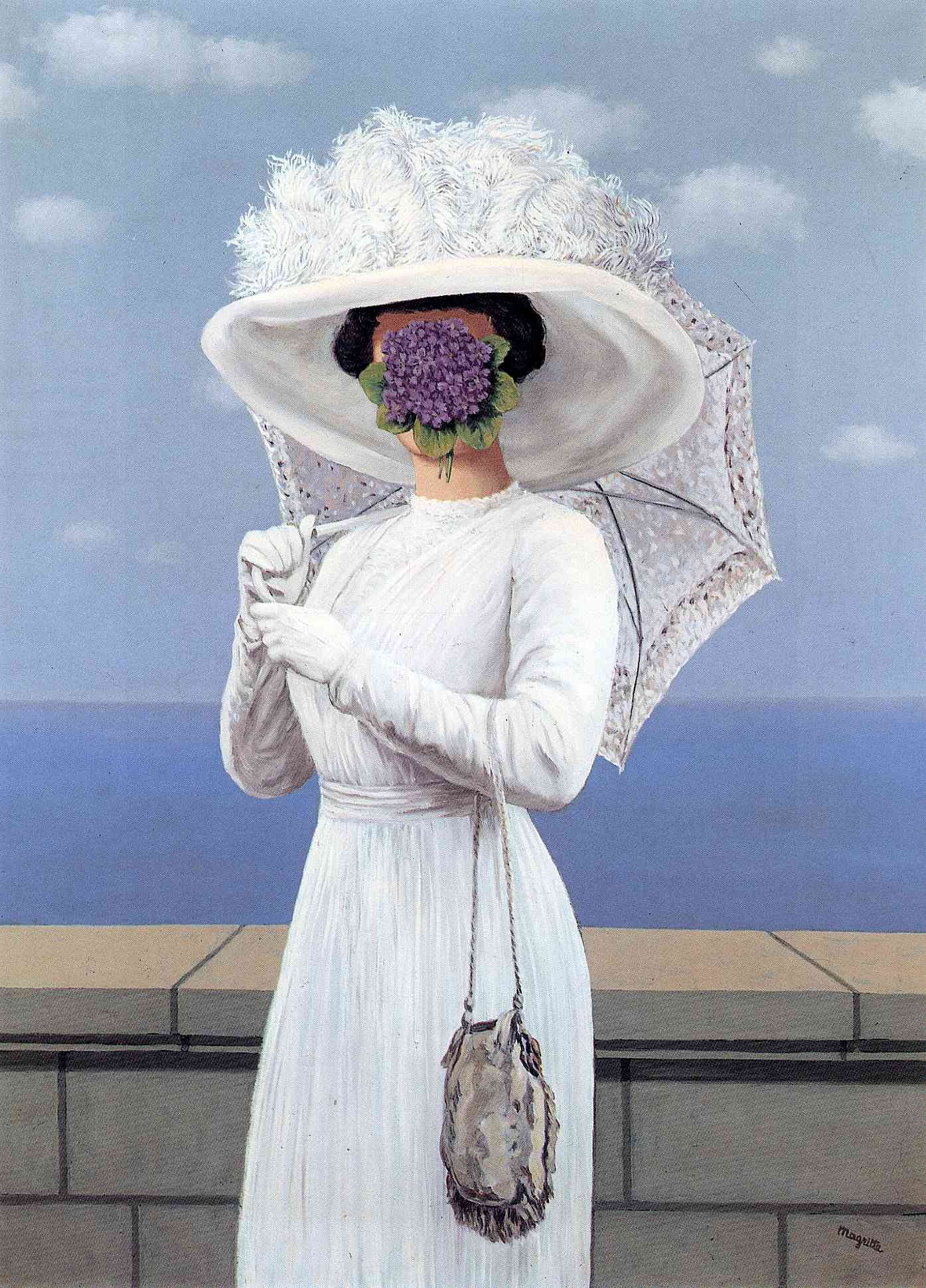 Magritte : La grande guerre (1964)Magritte (un artiste peintre Hégélien, très rare…), à propos des tableaux La grande guerre:«Ces tableaux doivent leur intérêt à l’existence soudaine devenue consciente pour nous du visible apparent et du visible caché – qui ne sont jamais séparés dans la nature. Quelque chose de visible cache toujours autre chose de visible. Mais ces tableaux manifestent immédiatement cet état de choses et d’une manière inattendue. Il se passe quelque chose entre ce que le monde nous offre de visible et ce que le visible cache, et qui est visible: une sorte de combat, que le titre La Grande Guerre nomme convenablement»